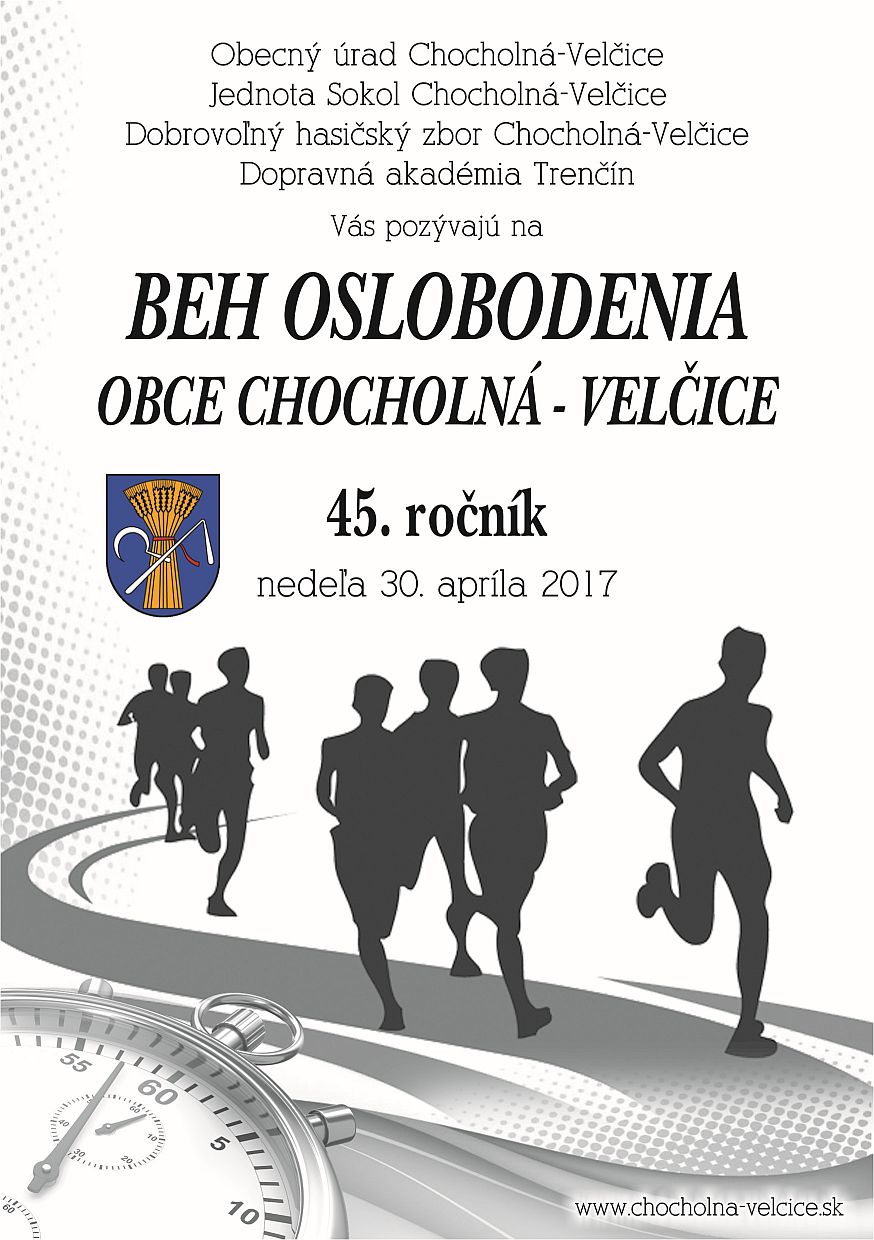 -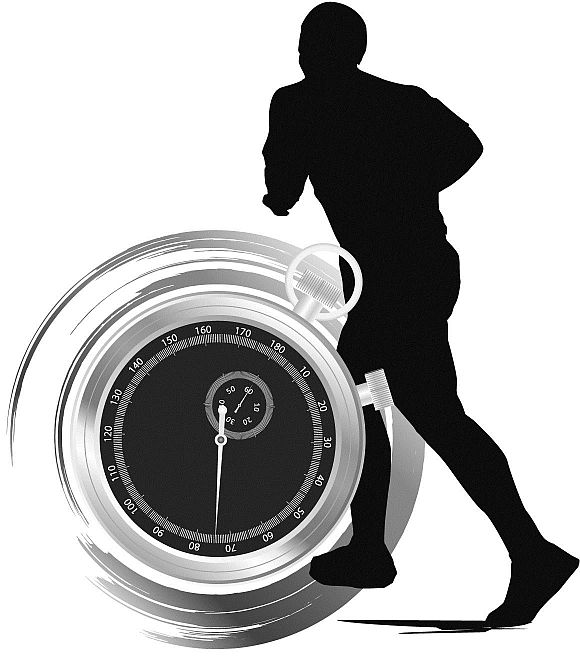 Výsledky Behu oslobodenia obce Chocholná-Velčice zo dňa 24.4.2016Výsledky Behu oslobodenia obce Chocholná-Velčice zo dňa 24.4.2016Výsledky Behu oslobodenia obce Chocholná-Velčice zo dňa 24.4.2016Výsledky Behu oslobodenia obce Chocholná-Velčice zo dňa 24.4.2016Kategória1. miesto2. miesto3. miestoNajmladšie žiačky7-9 rokovBarbora PavlisováBK Lysá      čas: 0:49,02Hana VašatováTrenčínčas: 0:50,78Sabína StrakováIvanovcečas: 0:51,38Najmladší žiaci7-9 rokovMaroš FraňoChocholná-Velčice čas: 0:42,89Matúš KotrhaChocholná-Velčice čas: 0:44,80Adam BalajChocholná-Velčice čas: 0:45,89Najmladšie žiačky10-11 rokovIvana PavlisováBK Lysáčas: 0:42,45Katarína JaníčkováBK Lysá      čas: 0:43,69Lucia Vašatová   Trenčínčas: 0:44,75Najmladší žiaci10-11 rokovSamuel Červeňan  Chocholná-Velčice čas: 1:34,56Lukáš FurstenZŠ Pruskéčas: 1:42,50Matúš KováčTr. Teplicečas: 1:52,00Mladšie žiačky12-13 rokovVierka BrindzováDetské mestečko         čas: 4:09,20--Mladší žiaci12-13 rokovTomáš JaníčekBK Lysáčas: 4:49,38Matej SýkoraAdamovské Kochanovcečas: 5:38,79Daniel ČerveňanChocholná-Velčicečas: 5:51,51Staršie žiačky14-15 rokovVeronika Pizurová Adamovcečas: 5:53,70--Starší žiaci14-15 rokovPatrik MargetínChocholná-Velčice čas: 13:37,68 Tomáš Letko – 1.miestoAdamovské Kochanovcečas: 13:37,68-Dorastenky16-17 rokovSimona KováčováDrietomačas: 25:41,00--Dorastenci16-17 rokov---Ženy18 rokov a viacIveta Hulvátová Dubnica n/Včas: 16:06,33Veronika BakalárováTrenčínčas: 16:27,40Jitka HudákováTrenčínčas: 16:36,98Muži -hlavná kategória18-39 rokovJuraj OravecTrenčínčas: 29:25,47Miroslav LetkoTrenč. Stankovce  čas: 30:30,10Oliver OravecTrenčínčas: 31:31,72Muži veteráni40-49 rokovMilan PlevákBK Lysáčas: 29:40,12Juraj PotočekAdamovské Kochanovcečas: 36:53,33Jaroslav CíbikDubnicačas: 38:33,33Muži veteráni50-59 rokovPeter KlobučníkDubnicačas: 30:34,54Ervín PáleníkTrenčínčas: 31:24,52Vladimír KoníčekDrietomačas: 31:36,49Muži veteráni60 - 70 rokovMiroslav KováčTrenčínčas: 16:37,72Ján Kminiak  Ilava    čas: 17:15,18Marián Cyprián        Dubnicačas: 18:08,13Muži veteráni70 rokov a viac---Vydal: Obecný úrad Chocholná-Velčice, náklad: 200 ksSpracovala: Jana Balajová, 032/6539 103,  2017Vydal: Obecný úrad Chocholná-Velčice, náklad: 200 ksSpracovala: Jana Balajová, 032/6539 103,  2017Vydal: Obecný úrad Chocholná-Velčice, náklad: 200 ksSpracovala: Jana Balajová, 032/6539 103,  2017Vydal: Obecný úrad Chocholná-Velčice, náklad: 200 ksSpracovala: Jana Balajová, 032/6539 103,  2017Kategória           Vek orient.        Ročn. narod.   Dĺžka trate       Kolá          Čas štartuKategória           Vek orient.        Ročn. narod.   Dĺžka trate       Kolá          Čas štartuKategória           Vek orient.        Ročn. narod.   Dĺžka trate       Kolá          Čas štartuKategória           Vek orient.        Ročn. narod.   Dĺžka trate       Kolá          Čas štartuKategória           Vek orient.        Ročn. narod.   Dĺžka trate       Kolá          Čas štartuKategória           Vek orient.        Ročn. narod.   Dĺžka trate       Kolá          Čas štartunajml. dievčatánajml. chlapcinajml. žiačky2 - 6 r.2 - 6 r.7 - 9 r.2011 – 20152011 - 20152008 – 2010225 m225 m 225 m1 MK1 MK1 MK9:359:359:45najml. žiaci7 - 9 r.2008 – 2010225 m1 MK9:50najml. žiačky10 - 11 r.2006 – 2007225 m1 MK9:55najml. žiaci10 - 11 r.2006 – 2007450 m2 MK10:00mladš. žiačky12 - 13 r.2004 – 2005675 m3 MK10:10mladš. žiaci12 - 13 r.2004 - 20051 333 m1 VK10:20starš. žiačky14 - 15 r.2002 - 20031 333 m1 VK10:30starš. žiaci14 - 15 r.2002 – 20032 666 m2 VK10:40dorastenky16 - 17 r.2000 – 20014 000 m3 VK10:55dorastenci16 - 17 r.2000 - 20015 332 m4 VK11:10ženy18 r. a star.1999 a skôr4 000 m3 VK10:55muži -hl. kat.18 - 39 r.1978 – 19998 000 m6 VK11:30veteráni40 - 49 r.1968 – 19778 000 m6 VK11:30veteráni50 - 59 r.1958 – 19678 000 m6 VK11:30veteráni60 r. a starší1957 a skôr4 000 m3 VK11:30